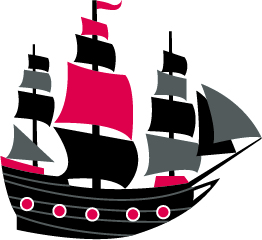 Palencia Elementary SchoolKINDERGARTEN Supply List 2023-24ADDITIONAL SUPPLIES MAY BE REQUESTED BY YOUR TEACHER AS NEEDED.1  set of sturdy Headphones- NO EAR BUDS 1  GREEN (plastic, durable) POLY folder w/ 2 pockets and three prong fasteners1  PRIMARY-style Composition Notebook ( Also called a Primary Journal - top half blank, bottom lined)  2  24-pk #2 already sharpened Ticonderoga pencils 3  packs of 24 Count CRAYOLA Crayons 1  pair Fiskar Scissors (5-inch blunt tip) 1  pack of Expo Dry Erase Markers (BLACK ONLY-Skinny)1  Adult Sized Shirt to be used for an Art Smock1  pack baby wipes12  Elmer’s glue sticks2  pack Pink Pearl ErasersGirls only:  1 roll of paper towels, 1 box of quart sized Ziploc bagsBoys only:  1 box of tissues, 1 box of gallon sized Ziploc bags*OPTIONAL BYOD, district technology recommendations can be found at https://www.stjohns.k12.fl.us/byod/specs/;  Please consult your student’s teacher before purchasing; NO CHROMEBOOKS, please.